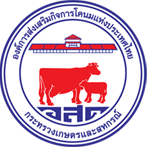 ประกาศองค์การส่งเสริมกิจการโคนมแห่งประเทศไทยเรื่อง  การรับสมัครสอบคัดเลือกบุคคลเพื่อบรรจุและแต่งตั้งเป็นพนักงาน------------------------------- ด้วยองค์การส่งเสริมกิจการโคนมแห่งประเทศไทย (อ.ส.ค.) ซึ่งเป็นรัฐวิสาหกิจ สังกัดกระทรวงเกษตรและสหกรณ์มีความประสงค์จะรับสมัครสอบคัดเลือกบุคคลทั่วไปเพื่อบรรจุและแต่งตั้งเป็นพนักงานตำแหน่งนักวิชาการคอมพิวเตอร์ ๖ โดยมีรายละเอียด ดังนี้คุณสมบัติทั่วไปและคุณสมบัติเฉพาะตำแหน่งของผู้สมัครตำแหน่งนักวิชาการคอมพิวเตอร์ ๖ จำนวน ๑ อัตรา-ปฏิบัติงาน ณ กองเทคโนโลยีสารสนเทศ ฝ่ายนโยบายและแผนงานคุณสมบัติทั่วไปสัญชาติไทยอายุไม่เกิน ๔๐ ปี ในวันที่ยื่นใบสมัครมีคุณสมบัติตามข้อบังคับ อ.ส.ค.ว่าด้วยการพนักงาน พ.ศ. ๒๕๕๕หากเป็นชายต้องพ้นการเกณฑ์ทหารแล้วคุณสมบัติเฉพาะสำหรับตำแหน่งเป็นผู้สำเร็จการศึกษาระดับปริญญาโท หรือคุณวุฒิอื่นที่เทียบได้ในระดับเดียวกันในสาขาเทคโนโลยีสารสนเทศหรือสาขาวิชาใดวิชาหนึ่งทางคอมพิวเตอร์๒) มีประสบการณ์ทำงานด้านเทคโนโลยีสารสนเทศ หรือด้านคอมพิวเตอร์ไม่น้อยกว่า ๓ ปี(มีหลักฐานแสดงหรือหนังสือรับรอง)หากมีประสบการณ์การทำงาน หรือผ่านการอบรมด้านระบบ ERPและหรือ เป็นผู้จัดการโครงการพัฒนาระบบขนาดใหญ่ (Project Manager) จะได้รับพิจารณาเป็นกรณีพิเศษ๓) มีทักษะและความรู้ความเข้าใจด้านปฏิบัติการที่สำคัญ ดังนี้			    ๓.๑ มีประสบการณ์และความสามารถในการวิเคราะห์และออกแบบระบบ			    ๓.๒ มีประสบการณ์และความสามารถในการพัฒนาระบบและทดสอบระบบ			    ๓.๓ มีความเข้าใจระบบเครือข่ายคอมพิวเตอร์ขนาดใหญ่			    ๓.๔ มีความเข้าใจระบบเครื่องแม่ข่ายคอมพิวเตอร์			    ๓.๕ มีทักษะการตรวจสอบอุปกรณ์คอมพิวเตอร์ และอุปกรณ์ต่อพ่วง
			๔) มีทักษะในการสื่อสารโดยใช้ภาษาอังกฤษได้เป็นอย่างดี			๕) สามารถปฏิบัติงานนอกสถานที่และหรือต่างจังหวัดได้๒. หลักฐานที่ต้องยื่นพร้อมใบสมัคร 	๒.๑ รูปถ่ายหน้าตรงไม่สวมหมวกและไม่สวมแว่นตาดำ ขนาด ๑.๕ นิ้ว x ๒ นิ้วถ่ายครั้งเดียวกันไม่เกิน ๖ เดือน(นับถึงวันปิดรับสมัคร) จำนวน ๒ รูป	 ๒.๒สำเนาปริญญาบัตรและสำเนาระเบียนแสดงผลการศึกษาแสดงว่าเป็นผู้มีคุณวุฒิการศึกษาตรงกับคุณสมบัติเฉพาะสำหรับตำแหน่งที่รับสมัครจำนวนอย่างละ ๑ ฉบับ										
                                                                                                    / กำหนดการรับสมัคร.......	๒.๓สำเนาบัตรประจำตัวประชาชน จำนวน ๑ ฉบับ	๒.๔สำเนาทะเบียนบ้าน จำนวน ๑ ฉบับ	๒.๕ สำเนาใบสำคัญทางทหาร(ในกรณีเป็นชาย) จำนวน ๑ ฉบับ๒.๖ หนังสือรับรองหรือหลักฐานอื่นที่แสดงถึงประสบการณ์การทำงานตามคุณสมบัติเฉพาะสำหรับตำแหน่ง๒.๗  เอกสารแสดงผลงาน/โครงการสำคัญในความรับผิดชอบหรือประสบการณ์การทำงาน 		๒.๘  สำเนาหลักฐานอื่น ๆ เช่น ใบทะเบียนสมรส ใบเปลี่ยนชื่อ-สกุล (ในกรณีที่ชื่อ-นามสกุลหลักฐานการสมัครสอบไม่ตรงกัน) อย่างละ ๑ ฉบับ ให้ผู้สมัครรับรองสำเนาเอกสารทุกฉบับ โดยเขียนคำรับรองว่า “สำเนาถูกต้อง” และลงชื่อกำกับไว้มุมล่างด้านขวาทุกหน้าของเอกสาร				๓. กำหนดการรับสมัครกำหนดการรับสมัครระหว่างวันที่ ๒๒ พฤษภาคม ๒๕๕๗ ถึงวันที่ ๒๐ มิถุนายน ๒๕๕๗                 ในวันและเวลาราชการ๔. สถานที่รับสมัครขอรับใบสมัครหรือDownload ใบสมัครที่ www.hrtdm.com , www.dpo.go.thและยื่นใบสมัครด้วยตนเองในวันและเวลาราชการ พร้อมเอกสารหลักฐานประกอบการสมัครได้ที่ฝ่ายทรัพยากรบุคคล องค์การส่งเสริมกิจการโคนมแห่งประเทศไทย (อ.ส.ค.) ๑๖๐ หมู่ ๑ ถนนมิตรภาพ อำเภอมวกเหล็ก จังหวัดสระบุรี๑๘๑๘๐ โทร. ๐-๓๖๙๐-๙๖๘๕ หรือ สำนักงาน อ.ส.ค.กรุงเทพฯ เลขที่ ๑๐๑ ถนนย่านพหลโยธิน  แขวงจตุจักร เขตจตุจักร กรุงเทพฯ ๑๐๑๐๐ (อาคาร ๕ ชั้น ติดตลาดสด อตก.) โทร.๐-๒๒๗๙-๘๖๐๓		๕. กำหนดการสอบคัดเลือก		กำหนดการสอบคัดเลือกโดยวิธีการสอบปฏิบัติและการสัมภาษณ์ในวันจันทร์ที่ ๓๐ มิถุนายน๒๕๕๗ ตั้งแต่เวลา ๐๙.๐๐ น. เป็นต้นไป พร้อมกันเพียงแห่งเดียว ณ สำนักงาน อ.ส.ค.กรุงเทพฯ เลขที่ ๑๐๑ ถนนย่านพหลโยธินแขวงจตุจักร เขตจตุจักร กรุงเทพฯ ๑๐๑๐๐ (อาคาร ๕ ชั้น ติดตลาดสด อตก.)                        โดยผู้สมัครสามารถตรวจสอบรายชื่อผู้มีสิทธิสอบได้ที่สถานที่รับสมัครในวันที่ ๒๔ มิถุนายน ๒๕๕๗ หรือที่ www.hrtdm.com , www.dpo.go.th		๖. การประกาศผลการสอบคัดเลือก		  กำหนดประกาศผลสอบคัดเลือกในวันศุกร์ที่ ๔ กรกฎาคม ๒๕๕๗ ณ สำนักงาน อ.ส.ค.กรุงเทพฯ เลขที่ ๑๐๑ ถนนย่านพหลโยธิน  แขวงจตุจักร เขตจตุจักร กรุงเทพฯ ๑๐๑๐๐ (อาคาร ๕ ชั้น ติดตลาดสด อตก.) และองค์การส่งเสริมกิจการโคนมแห่งประเทศไทย (อ.ส.ค.) ๑๖๐ หมู่ ๑ ถนนมิตรภาพ อำเภอมวกเหล็ก จังหวัดสระบุรี ๑๘๑๘๐ หรือที่ www.hrtdm.com , www.dpo.go.th		๗. การขึ้นบัญชีผู้ผ่านการคัดเลือก		การขึ้นบัญชีผู้ผ่านการคัดเลือก จะเรียงลำดับจากผู้สอบได้คะแนนสูงสุดลงมาตามลำดับ		การขึ้นบัญชีผู้ผ่านการสอบคัดเลือก จะขึ้นบัญชีไว้ไม่เกิน ๑ ปี นับตั้งแต่วันที่ขึ้นบัญชี 											/ ๘.การบรรจุ.....	๘. การบรรจุและการแต่งตั้ง			ผู้ผ่านการสอบคัดเลือกจะได้รับการบรรจุและแต่งตั้งตามลำดับที่ในบัญชีผู้ผ่านการสอบคัดเลือก ในกรณีที่มีผู้ผ่านการสอบคัดเลือกมากกว่าจำนวนตำแหน่งว่าง และภายหลังมีตำแหน่งว่างเพิ่มอีก องค์การส่งเสริมกิจการโคนมแห่งประเทศไทย (อ.ส.ค.) อาจบรรจุและแต่งตั้งผู้ผ่านการสอบคัดเลือกที่เหลืออยู่หรือจะดำเนินการสอบคัดเลือกใหม่ก็ได้		๙.อัตราเงินเดือนที่จะได้รับ			ผู้สมัครที่ผ่านการคัดเลือกในตำแหน่งนักวิชาการคอมพิวเตอร์ ๖ จะได้รับอัตราเงินเดือน ๓๐,๘๙๐.-บาท 		ทั้งนี้ตำแหน่งดังกล่าวจะได้รับสวัสดิการตามข้อบังคับ อ.ส.ค.ระเบียบและประกาศ                            ของคณะกรรมการแรงงานสัมพันธ์                                                                         

                                                                     ประกาศ ณ วันที่ ๒๑ พฤษภาคม พ.ศ. ๒๕๕๗
                                                                                         
                                                                                          นพดล  ตันวิเชียร							             (นายนพดล  ตันวิเชียร)							 รองผู้อำนวยการทำการแทนผู้อำนวยการ						         องค์การส่งเสริมกิจการโคนมแห่งประเทศไทย